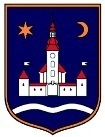 REPUBLIKA HRVATSKAZAGREBAČKA ŽUPANIJAOPĆINA POKUPSKOObavijest o pokretanju javne rasprave (javnog savjetovanja) - 
Projekt razvoja širokopojasnog pristupa na području Općina Pokupsko, Kravarsko, Lekenik, Martinska Ves, Orle i RugvicaOpćina Pokupsko, kao nositelj projekta (NP), pokrenula je Projekt razvoja širokopojasnog pristupa na području Općina Pokupsko, Kravarsko, Lekenik, Martinska Ves, Orle i Rugvica. Projektom se planira implementacija suvremene nepokretne pristupne elektroničke komunikacijske mreže koja će osigurati infrastrukturne preduvjete za održivi dugoročni društveni i gospodarski razvitak navedenih općina. Planirano je da se projekt sufinancira bespovratnim sredstvima iz Nacionalnog plana oporavka i otpornosti (NPOO). Projekt se provodi unutar Okvirnog programa za razvoj infrastrukture širokopojasnog pristupa u područjima u kojima ne postoji dostatan komercijalni interes za ulaganja (ONP, NN 68/2016).Općina Pokupsko, kao nositelj projekta, sukladno strukturnim pravilima ONP-a (poglavlje 2.5), pokreće javnu raspravu Projekta razvoja širokopojasnog pristupa na području Općina Pokupsko, Kravarsko, Lekenik, Martinska Ves, Orle i Rugvica. Javna rasprava traje od 8. listopada 2021. do 10. studenog 2021. Projektni dokumenti za javnu raspravu dostupni su na mrežnim stranicama Općine Pokupsko (http://pokupsko.hr/), te uključuju:Studiju izvodljivosti projekta i nacrt Plana razvoja širokopojasne infrastrukture (PRŠI), kao osnovni projektni dokument u inačici 0.4;Prilog A Plana razvoja širokopojasne infrastrukture (PRŠI-ja) u inačici 0.3, kao tablični obrazac za dostavu podataka od strane operatora elektroničke komunikacijske mreže o stanju njihove postojeće NGA širokopojasne infrastrukture i/ili njihovim planovima za ulaganja u NGA širokopojasnu infrastrukturu na području obuhvata ovog projekta do 31.8.2026., te kao podloga za precizno određivanje NGA boja (mapiranje) na području obuhvata projekta.Radi postizanja potpune transparentnosti i uključenja svih relevantnih dionika u pripremu projekta, pozivamo sve relevantne dionike i druge zainteresirane strane da dostave svoje komentare na projekt, kao i tražene podatke/očitovanja sukladno Prilogu A i navedenom u nastavku.Posebno, sukladno strukturnim pravilima ONP-a, pozivamo sve operatore na tržištu elektroničkih komunikacija da se očituju o sljedećim okolnostima bitnim za preciznu specifikaciju projekta:Sukladno poglavlju 2.5.1. ONP-a (Verifikacija boja područja i ciljani obuhvat provedbe projekta), pozivamo operatore da, neovisno o postojećim podacima koji su objavljeni u  Prikazu područja dostupnosti širokopojasnog pristupa (PPDŠP - http://bbzone.hakom.hr/), dostave detaljne podatke o područjima Općina Pokupsko, Kravarsko, Lekenik, Martinska Ves, Orle i Rugvica na kojima su trenutno u mogućnosti pružati širokopojasni pristup s brzinama od najmanje 30 Mbit/s (podaci se dostavljaju unutar odgovarajućih rubrika Priloga A, prema opisu unutar Priloga A).Sukladno poglavlju 2.5.1. ONP-a (Verifikacija boja područja i ciljani obuhvat provedbe projekta), pozivamo operatore da, ako u razdoblju do 31.8.2026. planiraju na području Općina Pokupsko, Kravarsko, Lekenik, Martinska Ves, Orle i Rugvica poduzeti komercijalna ulaganja (bez državnih potpora) u pristupne mreže sljedeće generacije (NGA mreže), dostave detaljne podatke o područjima navedenih općina na kojima će moći pružati širokopojasni pristup s brzinama od najmanje 30 Mbit/s (podaci se dostavljaju unutar odgovarajućih rubrika Priloga A, prema opisu unutar Priloga A). Osim podataka u Prilogu A, sukladno strukturnim pravilima ONP-a, operatori za planirana ulaganja u NGA mreže u području obuhvata projekta trebaju dostaviti i sljedeće podatke:planirani zemljopisni obuhvat predmetnih NGA mreža;planirano infrastrukturno i tehnološko rješenje predmetnih NGA mreža;planirane iznose njihovih komercijalnih ulaganja u predmetne NGA mreže, uključivo i izvore financiranja;planiranu dinamiku izgradnje predmetnih NGA mreža na razini svih faza predmetnog ulaganja;planiranu strukturu i cijene planiranih maloprodajnih (paketa) usluga koje će nuditi krajnjim korisnicima usluga posredstvom predmetnih NGA mreža;planirane veleprodajne usluge i pripadajuće uvjete pristupa predmetnim NGA mrežama za ostale operatore (operatore korisnike).Prijavu planiranih ulaganja u NGA mreže na području obuhvata projekta operatori trebaju dostaviti Općini Pokupsko potpisanu od osobe ovlaštene za zastupanje operatora. Prijava treba sadržavati sve prethodno navedene tražene podatke pod točkama a.-f., zajedno s podacima o adresama na kojima je planirano ulaganje u NGA mreže i pratećim podacima za te adrese, prema sadržaju i formatu Priloga A.Sukladno čl. 25.a Zakona o elektroničkim komunikacijama (NN 73/08, 90/11, 133/12, 80/13, 71/14 i 72/17), osim Općini Pokupsko, prijavu o planiranim komercijalnim ulaganjima operatori su tijekom javne rasprave dužni dostaviti i Ministarstvu mora, prometa i infrastrukture te Hrvatskoj regulatornoj agenciji za mrežne djelatnosti.Sukladno poglavlju 2.5.1 ONP-a (Verifikacija boja područja i ciljani obuhvat provedbe projekta), pozivamo operatore da daju svoje mišljenje na predložene lokacije demarkacijskih točaka širokopojasne mreže koju se planira implementirati ovim projektom prema agregacijskoj mreži (prema opisu u poglavlju 2.6 nacrta PRŠI-ja).Također, u skladu s uputama NOP-a s preliminarne provjere nacrta PRŠI-ja, pozivamo operatore da temeljem vlastitih projekcija predlože kako će se promet iz izgrađene pristupne mreže agregirati prema višim slojevima mreže.Sukladno poglavlju 2.5.2 ONP-a (Struktura i razina maloprodajnih paketa), pozivamo operatore da daju svoje mišljenje na zahtijevanu minimalnu razinu pružanih maloprodajnih usluga na NGA širokopojasnoj mreži koju se planira implementirati ovim projektom (prema opisu u poglavlju 2.10 nacrta PRŠI-ja).Sukladno poglavlju 2.5.3 ONP-a (Veleprodajni uvjeti pristupa), pozivamo operatore da daju svoje mišljenje na veleprodajne usluge koje će se podržavati na NGA širokopojasnoj mreži koju se planira implementirati ovim projektom i pripadna načela određivanja veleprodajnih naknada (prema opisu u poglavlju 2.11 nacrta PRŠI-ja).Sukladno poglavlju 2.5.5. Okvirnog programa (Korištenje postojeće infrastrukture) pozivamo operatore da dostave podatke o svojoj postojećoj elektroničkoj komunikacijskoj infrastrukturi na području obuhvata ovog projekta, što se posebno odnosi na podatke o:trasama i slobodnim kapacitetima kabelske kanalizacije, zajedno s uvjetima i iznosima naknada za pristup slobodnim kapacitetima predmetne kabelske kanalizacije;trasama, odnosno položajima stupova nadzemnih elektroničkih komunikacijskih vodova, zajedno s uvjetima i iznosima naknada za pristup slobodnim kapacitetima predmetnih stupova;položajima antenskih stupova bežičnih mreža, zajedno s uvjetima i iznosima naknada za pristup slobodnom prostoru na predmetnim stupovima;postojećim mrežnim čvorovima i pripadnom slobodnom prostoru za smještaj (kolokaciju) opreme, zajedno s uvjetima i iznosima naknada za pristup slobodnom prostoru u predmetnim čvorovima;postojećim trasama svjetlovodnih kabela i pripadnim slobodnim kapacitetima (broj neosvijetljenih niti), zajedno s uvjetima i iznosima naknada za pristup slobodnim kapacitetima (neosvijetljenim nitima) predmetnih svjetlovodnih kabela;postojećim trasama mreže bakrenih parica, zajedno s uvjetima i iznosima naknada za pristup mreži bakrenih parica.Također pozivamo i sve druge mrežne operatore prema definiciji Zakona o mjerama za smanjenje troškova postavljanja elektroničkih komunikacijskih mreža velikih brzina (NN 121/2016), tj. druge pravne osobe koje daju na korištenje fizičku infrastrukturu koja je namijenjena pružanju usluga proizvodnje, prijenosa ili distribucije plina, električne energije, uključujući javnu rasvjetu, i toplinske energije, te usluga proizvodnje, prijenosa ili distribucije vode, uključujući ispuštanje ili pročišćavanje otpadnih voda i kanalizacije i sustave odvodnje, kao i upravitelje fizičke infrastrukture koja je namijenjena odvijanju željezničkog, cestovnog, riječnog, pomorskog i zračnog prometa, a s ciljem zajedničkog odnosno učinkovitijeg korištenja postojeće fizičke infrastrukture mrežnih operatora, smanjenja nepotrebnog umnažanja građevinskih radova, povezanih troškova i utjecaja na okoliš pri izgradnji NGA mreže sukladno ovom projektu, da dostave podatke o njihovoj postojećoj i planiranoj fizičkoj infrastrukturi na području obuhvata ovog projekta, što se posebice odnosi na podatke o:trasama i slobodnim kapacitetima njihove postojeće fizičke infrastrukture u koju bi se mogli položiti elektronički komunikacijski vodovi, zajedno s uvjetima i iznosima naknada za korištenje predmetnog prostora;slobodnom prostoru u postojećim infrastrukturnim objektima pogodnim za eventualni smještaj (kolokaciju) elektroničke komunikacijske opreme, zajedno s uvjetima i iznosima naknada za korištenje predmetnog prostora;njihovim planiranim projektima izgradnje fizičke infrastrukture do 31.8.2026., a koji posebice obuhvaćaju građevinske radove (iskope za postavljanje fizičke infrastrukture i sl.), uz dostavu sljedećih podataka:okvirnih vremenskih planova izgradnje, posebice iz aspekta razdoblja projektiranja i građevinskih radova na iskopima trasa za postavljanje pripadne fizičke infrastrukture;prikaza trasa planirane nove  fizičke infrastrukture i njenih kapaciteta, posebice iz aspekta raspoloživog slobodnog prostora u koji bi se mogli položiti elektronički komunikacijski vodovi, zajedno s uvjetima i iznosima naknada za korištenje predmetnog prostora;novim infrastrukturnim objektima pogodnim za eventualni smještaj (kolokaciju) elektroničke komunikacijske opreme, zajedno s uvjetima i iznosima naknada za korištenje predmetnog prostora.Sve podatke koje operatori sudionici javne rasprave dostave tijekom javne rasprave projekta, uključujući i podatke koje operatori označe povjerljivima, Općina Pokupsko će koristiti isključivo za potrebe izrade konačne inačice PRŠI-ja, a sukladno strukturnim pravilima ONP-a. Pritom će se korišteni podaci koje su operatori označili povjerljivima, ukloniti iz konačne inačice PRŠI-ja namijenjene javnoj objavi (uključujući i Prilog A).Molimo operatore i druge zainteresirane strane da sve tražene informacije, očitovanja i podatke dostave najkasnije do 10. studenog 2021. u 15:00 sati na adresu elektroničke pošte Općine Pokupsko nacelnik@pokupsko.hr.